               宁波地铁安检员招聘简章广州市梦创网络科技有限公司是为全国各企事业单位提供互联网+人力资源服务的科技公司，。公司为本着科技领先，服务至上精神，并以其先进的互联网技术和务实的管理理念，为政府、高等院校、事业单位提供专业、便捷、有效的互联网开发和人力资源服务。招聘岗位：宁波地铁安检员     综合薪资：3000-6000元/月    30人【内容】在地铁里面做安全检查，有坐有站，里面冷暖气，也不用晒太阳！上两个小时休息半小时，或者上一个小时休息十五分钟，具体以站点为主，工作非常轻松。【要求】男女不限，专业不限。要求18-40周岁，身高:女155以上，男165以上，无明显纹身/疤痕/案底/传染疾病/突发疾病(如癫痫、心脏病）【时间】早班：6:00-2:00晚班：2:30-22:30午饭30分钟【待遇】免费包吃包住！实习期三个月：一天上一个班次90元，一天上两个班次180元转正：130元/班，一天上两个班次260元，国家法定假日三薪，购买宁波五险上班模式为、上五休一，月休4-6天转正后，购买五险、节假日三薪，每月全勤奖100【地点】2号线、正大路站—栎社国际机场站3号线、姜山站—金海路站5号线、大洋江站—兴庄站晋升空间：班长~中队长~大队长~督查~副经理~线路经理~标段经理注：包吃住水电+床单+被褥+枕头+工作服 免费提供注意:年龄/身高一定要符合要求。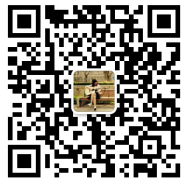 有意者可联系蔡女士 13078845853（微信同号，备注应聘宁波地铁安检员） 简历邮箱：514761650@qq.com(姓名+应聘宁波地铁安检员)